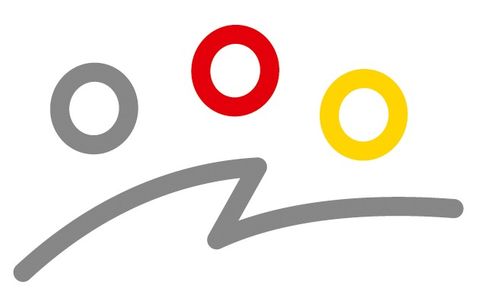 PWRS Grümpi 19.08.23Schulanlage Rüti - WinkelAnmeldeformular bitte an info@pwrs.ch sendenFormular auch elektronisch unter www.pwrs.ch verfügbarWir wünschen viel Spass am PWRS GrümpiUnser Team heisstAuswahl MannschaftErwachsene 	Mix-Team	                JugendAuswahl MannschaftErwachsene 	Mix-Team	                JugendTeam-CaptainVorname/NameFür die Zustellung der Spielpläne bitte angeben:Adresse:Telefonnummer: E-Mail:JahrgangTeam-MitgliederVorname/NameWohnortJahrgang2.3.4.5.6.7.8.9.